МАТРАЦЫОбщество с ограниченной ответственностью«САПСАН»г. Иваново, ул. Люлина, д.2 А, тел.+7 (4932) 57-49-27, Сайт: www.magic-nice.ru е-mail magic-nice@mail.ruИнн 3702726600Наименование изделияразмерЦена за ед. руб.Матрац тик вата р/в70/190 см  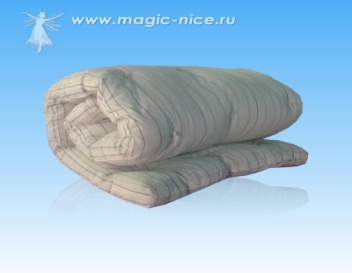 80/190 см  90/190 см  120/190 см140/190 см160/190 см335-00400-00450-00630-00740-00790-00Матрац вата р/в, полиэстер70/190 см  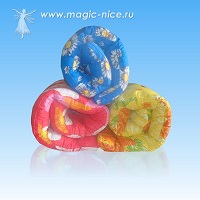 80/190 см  90/190 см  120/190 см140/190 см160/190 см65/120 см65/140 см250-00300-00330-00437-00520-00570-00168-00185-00	Матрац вата швейная, тик(орех)70/190 см  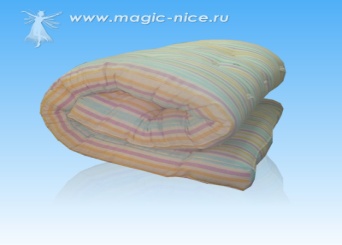 80/190 см  90/190 см120/190 см140/190 см160/190 см450-00570-00630-00950-001050-001120-00Матрац вата р/в белая, тик х/б70/190 см  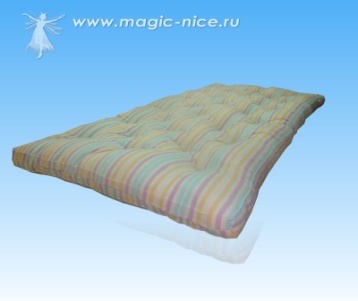 80/190 см  90/190 см 120/190 см140/190 см160/190 см65/120 см65/140 см470-00590-00650-00970-001080-001120-00300-00340-00Матрац пенополиуретан ткань ПВХ (водоотталкивающий) борт 10см/5см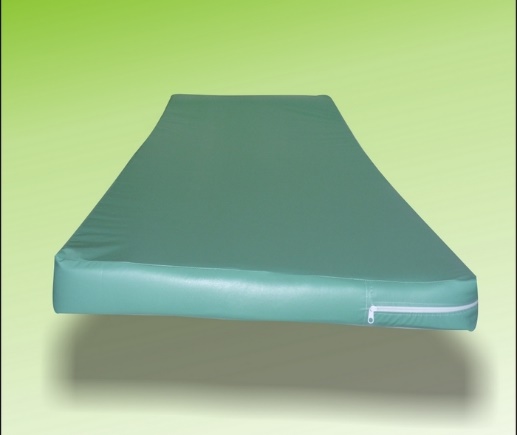 70/200    80/200   90/200  1100/8401200/9001300/1050